NÖ Urlaubsaktion für pflegende Angehörige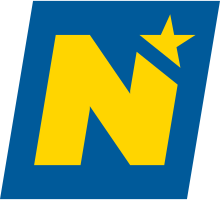 Allgemeine InformationAntrag auf einen Urlaubszuschuss für Personen, die Pflegebedürftige, welche mindestens Pflegegeld der Stufe 3 beziehen, als Hauptpflegeperson betreuen.EmpfangsstelleAmt der NÖ LandesregierungAbteilung Soziales und Generationenförderung (GS5)Landhausplatz 13109 St. Pölten
Telefon: 02742/9005-13343 und 16560Fax: 02742/9005-16220E-Mail: generationenfoerderung@noel.gv.at
Einreichfrist:Anträge sind spätestens sechs Monate nach Ende des Urlaubs einzubringen Antragstellende PersonAnrede *		 Frau	 HerrTitel vorgestellt	____________________Vorname *		__________________________________________________Familienname *	__________________________________________________Titel nachgestellt	____________________Geburtsdatum*	____________________Staatsbürgerschaft	______________________________Erwerbsstatus *		 erwerbstätig	 nicht erwerbstätig	 PensionAdresseStraße *		____________________________________________________Hausnummer *	_____	bis   _____	Stiege   _____	Tür   _____Postleitzahl *		________		Ort * ________________________________KontaktdatenTelefon *		____________________________________________________E-Mail			____________________________________________________Angaben zur Person, die von der Hauptpflegeperson betreut wirdGeschlecht  *	 weiblich	 männlichTitel vorgestellt	____________________Vorname *		__________________________________________________Familienname *	__________________________________________________Titel nachgestellt	____________________Geburtsdatum*	____________________Staatsbürgerschaft	______________________________Adresse wie AntragstellerIn *	 ja		 neinHauptwohnsitz (nur auszufüllen, wenn Adresse mit AntragstellerIn nicht ident ist)Straße *		____________________________________________________Hausnummer *	_____	bis   _____	Stiege   _____	Tür   _____Postleitzahl *		________		Ort * ________________________________Angaben zum Urlaub Name UnterkunftgeberIn *	____________________________________________________Postleitzahl *	________ Ort * __________________________________________________War die/der Pflegebedürftige mit auf Urlaub  *	 ja		 neinUrlaub von * ____________________ bis ____________________ Bemerkungen___________________________________________________________________________BankverbindungIBAN *		__________________________BIC			_____________KontoinhaberIn *	____________________________________________________Beilagen in Kopie (zwingend erforderlich)Rechnung des Beherbergungsbetriebes 		 beigelegt		 wird nachgereicht
lt. Richtlinien		Bescheid über die Feststellung der Pflegestufe 	 beigelegt		 wird nachgereichtMitteilungen zu den Unterlagen Mitteilungen __________________________________________________________________ErklärungIch erkläre verbindlich und unwiderruflich, dassich die Richtlinie NÖ Urlaubsaktion für pflegende Angehörige (GS5-FX-4000/002-2021) sowie die darin enthaltenen Datenverarbeitungs-Hinweise gelesen und zur Kenntnis genommen habe; ich zur Kenntnis nehme, dass das Land Niederösterreich zum Zweck der Feststellung der Förderwürdigkeit gesetzlich berechtigt ist, Angaben über die Förderungswerber und die mit dem/der Förderungswerber/in im gemeinsamen Haushalt lebenden Personen im Zentralen Melderegister – auch nach dem Kriterium des Wohnsitzes - zu prüfen.die Angaben im Antrag richtig sind und ich zur Kenntnis nehme, dass wissentlich unrichtige Angaben eine strafrechtliche Verfolgung nach sich ziehen können;eine Förderung, die auf Grund unrichtiger Angaben gewährt wurde, unverzüglich an das Amt der NÖ Landesregierung, Abteilung Soziales und Generationenförderung zurückzuzahlen ist;Zustimmung Ich stimme der elektronischen Kommunikation an die angegebene E-Mail-Adresse zu.Allgemeine HinweiseDatenschutzAllgemeine Informationen nach Artikel 13 DSGVOGemäß Art. 13 der Datenschutz-Grundverordnung möchten wir Sie informieren, dass die von Ihnen bekannt gegebenen personenbezogenen Daten (elektronisch) verarbeitet werden.Detaillierte Informationen zur Verarbeitung Ihrer personenbezogenen Daten, Ihren Rechten als betroffene Person einer Datenverarbeitung sowie zum Beschwerderecht bei der Datenschutzbehörde sind im Internet unter www.noe.gv.at/datenschutz abrufbar.ÜbermittlungBitte speichern Sie das ausgefüllte Formular lokal auf Ihrem Gerät ab und laden Sie dieses, wenn nötig unterschriebene, Formular über das Online-Formular „Allgemeines Anbringen“ hoch.Bitte laden Sie im Formular die erforderlichen Unterlagen hoch!Unterschrift der antragstellenden PersonDatum, Unterschrift *__________________________Bestätigung durch die pflegebedürftige PersonUnterschrift Pflegebedürftige/r oder gesetzliche Vertretung bzw. Erwachsenenvertretung *_______________________________________Zusatz 
(nur auszufüllen bei Erwachsenenvertretung oder gesetzlicher Vertretung)Vorname *		__________________________________________________Familienname *	__________________________________________________Telefon*		____________________AnmerkungÜber Möglichkeiten der Pflege der pflegebedürftigen Person während der Zeit des Urlaubes gibt die Pflegehotline des Landes NÖ unter 02742/9005-9095 Auskunft.